Enquête Beleidsplancommissie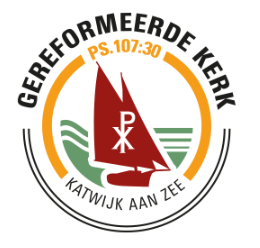 Algemeen Enquête uitgezet aan het begin 2019Digitaal en op papierEnquête kenbaar gemaakt via KerkContact en afkondigingen10 vragen; waarvan 5 meerkeuzevragen; 4 open vragen; 1 gegevensvraagEnquête ingevuld door 168 personenVragenDe enquête bestond uit de volgende vragen:1. Ik bezoek activiteiten en/of diensten van de Vredeskerk doorgaans2. Ik voel me thuis in de gemeente van de Vredeskerk3. Ik voel me serieus genomen in de gemeente4. Ik vind het belangrijk dat leden zelf meedoen in de gemeente5. Ik zou de gemeente van de Vredeskerk typeren als6. Ik vind dat de Vredeskerk gericht moet zijn op7. Wie mis je in de gemeente van de Vredeskerk?8. Wat mis je in de gemeente van de Vredeskerk?9. Ik wil het volgende graag nog onder jullie aandacht brengen10. GegevensVerkregen informatie3.1 Overzicht antwoorden meerkeuzevragen:3.2 Overzicht antwoorden open vragen:Top 5  typereringen op de vraag: “ Ik zou de gemeente van de Vredeskerk typeren als:”Warm Open Meelevend Gastvrij Betrokken  Top 5  antwoorden op de vraag: “ Ik vind dat de Vredeskerk gericht moet zijn op:”Iedereen /  alle doelgroepenVerkondigen evangelieOmzien naar elkaarJongerenOuderenReacties op de vraag: “ Wie mis je in de gemeente van de Vredeskerk?”Tweede predikant (red. enquête stond uit toen er een vacature was)Ingeschreven leden die je niet ziet of die zijn afgehaaktJongvolwassenenReacties op de vraag: “ Wat mis je in de gemeente van de Vredeskerk?”Gevoel van saamhorigheid, versmelting jong volwassenen en ouderenSpecifieke opmerkingen over voorkeur voor liederenSpecifieke opmerkingen over voorkeur vorm van erediensten3.3 OverigeVeel diversiteit in antwoordenConcrete zaken zijn doorgegeven aan de betreffende commissiesTips over traject beleidsplan ontvangenEnquête samengevatEr is een profiel per bezoeker gemaakt, waarbij de volgende zaken zichtbaar werden. Vaker een bezoek van een activiteit of dienst:Doet vaker actief meeHeeft aansluiting gevondenLoopt vaker tegen organisatorische zaken aanKijkt van binnen naar buitenMinder vaak een bezoek van een activiteit of dienst:Is vooral in de ochtenddiensten te vindenVindt saamhorigheid belangrijkHeeft niet altijd verbindingWil goed geïnformeerd worden (communicatie) en vindt inspraak belangrijkKijkt van buiten naar binnen